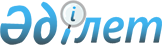 О внесении изменения в приказ Министра финансов Республики Казахстан от 30 января 2015 года № 60 "Об утверждении квалификационных требований и перечня документов, подтверждающих соответствие им, для осуществления деятельности в сферах производства этилового спирта, производства алкогольной продукции, хранения и оптовой реализации алкогольной продукции, за исключением деятельности по хранению и оптовой реализации алкогольной продукции на территории ее производства, а также хранения и розничной реализации алкогольной продукции, за исключением деятельности по хранению и розничной реализации алкогольной продукции на территории ее производства"Приказ Министра финансов Республики Казахстан от 12 октября 2020 года № 987. Зарегистрирован в Министерстве юстиции Республики Казахстан 13 октября 2020 года № 21415
      ПРИКАЗЫВАЮ:
      1. Внести в приказ Министра финансов Республики Казахстан от 30 января 2015 года № 60 "Об утверждении квалификационных требований и перечня документов, подтверждающих соответствие им, для осуществления деятельности в сферах производства этилового спирта, производства алкогольной продукции, хранения и оптовой реализации алкогольной продукции, за исключением деятельности по хранению и оптовой реализации алкогольной продукции на территории ее производства, а также хранения и розничной реализации алкогольной продукции, за исключением деятельности по хранению и розничной реализации алкогольной продукции на территории ее производства" (зарегистрирован в Реестре государственной регистрации нормативных правовых актов под № 10422, опубликован 6 апреля 2015 года в информационно-правовой системе "Әділет") следующее изменение:
      Квалификационные требования и перечень документов, подтверждающих соответствие им, для осуществления деятельности в сферах производства этилового спирта, производства алкогольной продукции, хранения и оптовой реализации алкогольной продукции, за исключением деятельности по хранению и оптовой реализации алкогольной продукции на территории ее производства, а также хранения и розничной реализации алкогольной продукции, за исключением деятельности по хранению и розничной реализации алкогольной продукции на территории ее производства, утвержденные указанным приказом, изложить в новой редакции согласно приложению к настоящему приказу.
      2. Комитету государственных доходов Министерства финансов Республики Казахстан в установленном законодательством порядке обеспечить:
      1) государственную регистрацию настоящего приказа в Министерстве юстиции Республики Казахстан;
      2) размещение настоящего приказа на интернет-ресурсе Министерства финансов Республики Казахстан;
      3) в течение десяти рабочих дней после государственной регистрации настоящего приказа в Министерстве юстиции Республики Казахстан представление в Департамент юридической службы Министерства финансов Республики Казахстан сведений об исполнении мероприятий, предусмотренных подпунктами 1) и 2) настоящего пункта.
      3. Настоящий приказ вводится в действие по истечении двадцати одного календарного дня после дня его первого официального опубликования.
      "СОГЛАСОВАН"
Министерство национальной экономики
Республики Казахстан
      "СОГЛАСОВАН"
Министерство цифрового развития,
инноваций и аэрокосмической
промышленности
Республики Казахстан Квалификационные требования и перечень документов, подтверждающих соответствие им, для осуществления деятельности в сферах производства этилового спирта, производства алкогольной продукции, хранения и оптовой реализации алкогольной продукции, за исключением деятельности по хранению и оптовой реализации алкогольной продукции на территории ее производства,  а также хранения и розничной реализации алкогольной продукции,  за исключением деятельности по хранению и розничной реализации алкогольной продукции на территории ее производства Формы сведений к квалификационным требованиям, для осуществления деятельности в сферах производства этилового спирта, производства алкогольной продукции, хранения и оптовой реализации алкогольной продукции, за исключением деятельности по хранению и оптовой реализации алкогольной продукции на территории ее производства, а также хранения и розничной реализации алкогольной продукции, за исключением деятельности по хранению и розничной реализации алкогольной продукции на территории ее производства
      1. Для вида деятельности в сфере производства этилового спирта:
1.1 Стационарные помещения на праве собственности, соответствующие сведениям,
указанным в паспорте производства этилового спирта:
указать:
1) адрес местонахождения (почтовый индекс, область, город, район, населенный пункт,
наименование улицы, номер дома или здания (стационарного помещения)
___________________________________________________________________________________;
2) кадастровый номер стационарного помещения ________________________________________;
3) основание возникновения права собственности _______________________________________;
4) номер и дату документа (документов), подтверждающего возникновение права собственности
___________________________________________________________________________________;
5) целевое назначение (литер по плану) _________________________________________________;
6) общую площадь стационарного помещения ___________________________________________;
7) общую площадь складского помещения ______________________________________________;
8) год постройки ____________________________________________________________________.
1.2 Водоснабжение, электроснабжение и канализация, обеспечивающие производство
этилового спирта в стационарном помещении:
указать:
1) наименование договора (договоров) об оказании услуг по обеспечению стационарного
помещения водоснабжением, электроснабжением и канализацией __________________________;
2) номер и дату договора (договоров) ___________________________________________________.
1.3 Контрольные приборы учета, оснащенные источниками бесперебойного питания электроэнергией,
обеспечивающие автоматизированную передачу уполномоченному органу и его территориальным
подразделениям в режиме реального времени данных об объемах производства этилового спирта:
указать:
1) номер и дату договора (договоров) на приобретение, монтаж и установку приборов
____________________________________________________________________________________;
2) количество приборов _______________________________________________________________;
3) наличие программного обеспечения, позволяющего осуществлять автоматизированную передачу
информации _________________________________________________________________________.
2. Для вида деятельности в сфере производства алкогольной продукции:
2.1 Стационарные помещения на праве собственности, соответствующие сведениям, указанным
в паспорте производства алкогольной продукции:
указать:
1) адрес местонахождения (почтовый индекс, область, город, район, населенный пункт,
наименование улицы, номер дома или здания (стационарного помещения)
____________________________________________________________________________________;
2) кадастровый номер стационарного помещения _________________________________________;
3) основание возникновения права собственности ________________________________________;
4) номер и дату документа (документов), подтверждающего возникновение права собственности
___________________________________________________________________________________;
5) целевое назначение (литер по плану) _________________________________________________;
6) общую площадь стационарного помещения ____________________________________________;
7) общую площадь складского помещения _______________________________________________;
      8) год постройки _____________________________________________________________________.
      2.2 Водоснабжение, электроснабжение и канализация, обеспечивающие производство алкогольной
продукции в стационарном помещении:
указать:
1) наименование договора (договоров) об оказании услуг по обеспечению стационарного помещения
водоснабжением, электроснабжением и канализацией _____________________________________;
2) номер и дату договора (договоров) ____________________________________________________.
2.3 Контрольные приборы учета, оснащенные источниками бесперебойного питания электроэнергией,
обеспечивающие автоматизированную передачу уполномоченному органу и его территориальным
подразделениям в режиме реального времени данных об объемах производства алкогольной продукции:
указать:
1) номер и дату договора (договоров) на приобретение, монтаж и установку приборов
_________________________________________________________________________________________;
2) количество приборов ____________________________________________________________________;
3) наличие программного обеспечения, позволяющего осуществлять автоматизированную передачу
информации _____________________________________________________________________________.
2.4 Приборы, позволяющие контролировать условия хранения сырья, вспомогательных материалов
и алкогольной продукции по температурно-влажностному режиму, поверенные в соответствии
с требованиями государственной системы обеспечения единства измерений:
указать:
1) номер и дату документа (документов), подтверждающего приобретение приборов
_________________________________________________________________________________________;
2) наименование организации, осуществляющей поверку, приборов ______________________________;
3) дату последней и последующей поверок ____________________________________________________.
3. Для вида деятельности в сфере хранения и оптовой реализации алкогольной продукции,
за исключением деятельности по хранению и оптовой реализации алкогольной продукции
на территории ее производства:
3.1 Наименование договора аренды или безвозмездного пользования:
1) указать номер и дату договора (договоров) _________________________________________________;
2) кадастровый номер складского помещения _________________________________________________.
3.2 Водоснабжение, электроснабжение и канализация в складском помещении:
указать:
1) наименование договора (договоров) об оказании услуг по обеспечению складского помещения
водоснабжением, электроснабжением и канализацией _________________________________________;
2) номер и дату договора (договоров) _______________________________________________________.
3.3 Сведения о наличии или отсутствии в заявленном складском помещении двух и более лицензиатов,
осуществляющих деятельность по хранению и оптовой реализации алкогольной продукции:
указать наличие или отсутствие двух и более лицензиатов в одном складском помещении
________________________________________________________________________________________.
3.4 Сведения о контрольно-кассовой машине с функцией фиксации и (или) передачи данных:
указать номер и дату документа, подтверждающего регистрацию контрольно- кассовой машины
________________________________________________________________________________________.
4. Для вида деятельности в сфере хранения и розничной реализации алкогольной продукции,
за исключением деятельности по хранению и розничной реализации алкогольной продукции
на территории ее производства:
4.1 Водоснабжение, электроснабжение и канализация в стационарном помещении:
указать:
1) наименование договора (договоров) об оказании услуг по обеспечению стационарного помещения
водоснабжением, электроснабжением и канализацией _________________________________________;
2) номер и дату договора (договоров) _______________________________________________________;
3) кадастровый номер стационарного помещения _____________________________________________.
4.2 Сведения о контрольно-кассовой машине с функцией фиксации и (или) передачи данных:
указать номер и дату документа, подтверждающего регистрацию контрольно- кассовой машины
_______________________________________________________________________________________.
					© 2012. РГП на ПХВ «Институт законодательства и правовой информации Республики Казахстан» Министерства юстиции Республики Казахстан
				
      Министр финансов
Республики Казахстан 

Е. Жамаубаев
Приложение к приказу
Министра финансов
Республики Казахстан
от 12 октября 2020 года № 987Утверждены приказом
Министра финансов
Республики Казахстан
от 30 января 2015 года № 60
№ п/п
Квалификационные требования включают наличие:
Документы
Примечание
1
2
3
4
Для вида деятельности в сфере производства этилового спирта
Для вида деятельности в сфере производства этилового спирта
Для вида деятельности в сфере производства этилового спирта
Для вида деятельности в сфере производства этилового спирта
1.
Паспорта производства производителя этилового спирта
Паспорт производства, разработанный и утвержденный производителем этилового спирта
Паспорт производства этилового спирта и перечень необходимых сведений для паспорта производства должен соответствовать требованиям, установленным уполномоченным органом в соответствии с подпунктом 5) пункта 2 статьи 4 Закона Республики Казахстан от 16 июля 1999 года "О государственном регулировании производства и оборота этилового спирта и алкогольной продукции" (далее – Закон о государственном регулировании производства и оборота этилового спирта и алкогольной продукции).

Сведения, указанные в паспорте производства этилового спирта устанавливаются лицензиаром путем проведения профилактического контроля и надзора с посещением субъекта (объекта) контроля и надзора согласно статье 51 Закона Республики Казахстан от 16 мая 2014 года "О разрешениях и уведомлениях" (далее – Закон о разрешениях и уведомлениях).
2.
Возможности производства и выработки этилового спирта полученного путем:

1) брагоректификации спиртовых бражек или ректификации этилового спирта-сырца, вырабатываемого из зерна, картофеля, сахарной свеклы, мелассы сахара-сырца и другого сахаро- и крахмалосодержащего пищевого растительного сырья;

 2) прямой или двойной перегонки виноматериала
Копия расчета производственной мощности, произведенный заявителем, с приложением копий паспортов оборудования, содержащих эксплуатационно-технические характеристики оборудования, позволяющего выработать необходимый объем этилового спирта
Соответствие данному требованию устанавливается по достоверности расчета производственной мощности и данным, указанным в паспорте соответствующего оборудования.

Наличие соответствующего оборудования, указанного в паспорте производства этилового спирта устанавливается лицензиаром путем проведения профилактического контроля и надзора с посещением субъекта (объекта) контроля и надзора согласно статье 51 Закона о разрешениях и уведомлениях.
3.
Стационарных помещений на праве собственности, соответствующих сведениям, указанным в паспорте производства этилового спирта
Форма сведений, содержащих информацию о наличии стационарных производственных помещений на праве собственности (согласно приложению к настоящим квалификационным требованиям)
Получается услугодателем из информационной системы Государственная база данных 

"Регистр недвижимости" (далее – ГБД РН)
4.
Водоснабжения, электроснабжения и канализации, обеспечивающих производство этилового спирта в стационарном помещении
Форма сведений, содержащих информацию о наличии водоснабжения, электроснабжения и канализации (согласно приложению к настоящим квалификационным требованиям)
Наличие водоснабжения, электроснабжения и канализации устанавливается лицензиаром путем проведения профилактического контроля и надзора с посещением субъекта (объекта) контроля и надзора согласно статье 51 Закона о разрешениях и уведомлениях.
5.
Технологического оборудования, используемого исключительно для производства этилового спирта, на праве собственности
Копии бухгалтерских (учетных) документов о принятии технологического оборудования на баланс организации
Наличие указанного оборудования устанавливается лицензиаром путем проведения профилактического контроля и надзора с посещением субъекта (объекта) контроля и надзора согласно статье 51 Закона о разрешениях и уведомлениях.
6.
Контрольных приборов учета (далее – КПУ), оснащенных источниками бесперебойного питания электроэнергией, обеспечивающие автоматизированную передачу через оператора данных контрольных приборов учета в сфере производства этилового спирта уполномоченному органу и его территориальным подразделениям в режиме реального времени данных об объемах производства этилового спирта
Форма сведений, содержащих информацию о наличии контрольных приборов учета (согласно приложению к настоящим квалификационным требованиям)
Наличие КПУ, соответствующих требованиям по оснащению технологических линий производства этилового спирта контрольными приборами учета, их функционирования и осуществления учета должны соответствовать требованиям, установленным уполномоченным органом в соответствии с подпунктом 4) пункта 2 статьи 4 Закона о государственном регулировании производства и оборота этилового спирта и алкогольной продукции.

Наличие КПУ устанавливается лицензиаром путем проведения профилактического контроля и надзора с посещением субъекта (объекта) контроля и надзора согласно статье 51 Закона о разрешениях и уведомлениях.
7.
Складских помещений –специализированных стационарных помещений и площадок (для хранения этилового спирта), предназначенных исключительно для хранения, приема и отпуска этилового спирта
Форма сведений, содержащих информацию о наличии складских помещений (согласно приложению к настоящим квалификационным требованиям)
Соответствие складских помещений для хранения, приема и отпуска этилового спирта, отвечающих требованиям, установленным уполномоченным органом в соответствии с подпунктом 7) пункта 2 статьи 4 Закона о государственном регулировании производства и оборота этилового спирта и алкогольной продукции.

Наличие складских помещений устанавливается лицензиаром путем проведения профилактического контроля и надзора с посещением субъекта (объекта) контроля и надзора согласно статье 51 Закона о разрешениях и уведомлениях.
Для вида деятельности в сфере производства алкогольной продукции
Для вида деятельности в сфере производства алкогольной продукции
Для вида деятельности в сфере производства алкогольной продукции
Для вида деятельности в сфере производства алкогольной продукции
8.
Паспорта производства производителя алкогольной продукции
Паспорт производства, разработанный и утвержденный производителем алкогольной продукции
Паспорт производства алкогольной продукции и перечень необходимых сведений для паспорта производства должен соответствовать требованиям, установленным уполномоченным органом в соответствии с подпунктом 5) пункта 2 статьи 4 Закона о государственном регулировании производства и оборота этилового спирта и алкогольной продукции.

Сведения, указанные в паспорте производства алкогольной продукции устанавливаются лицензиаром путем проведения профилактического контроля и надзора с посещением субъекта (объекта) контроля и надзора согласно статье 51 Закона о разрешениях и уведомлениях.
9.
Возможности производства и выработки водки и водки особой и ликероводочных изделий (кроме слабоградусных ликероводочных изделий с крепостью менее двенадцати процентов) на каждой технологической линии
Расчет производственной мощности, произведенный заявителем, с приложением копий паспортов оборудования, содержащих эксплуатационно-технические характеристики оборудования, позволяющего выработать необходимый объем водок и водок особых и ликероводочных изделий
Соответствие данному требованию устанавливается по достоверности расчета производственной мощности и данным, указанным в паспорте соответствующего оборудования.

Наличие соответствующего оборудования, указанного в паспорте производства алкогольной продукции устанавливается лицензиаром путем проведения профилактического контроля и надзора с посещением субъекта (объекта) контроля и надзора согласно статье 51 Закона о разрешениях и уведомлениях.
10.
Стационарных помещений на праве собственности, соответствующих сведениям, указанным в паспорте производства алкогольной продукции, расположенных вне зданиях и на территориях организаций здравоохранения, образования, физкультурно-оздоровительных, спортивных и спортивно-технических сооружений, автозаправочных станций, торговых рынков, культурно-досуговых организаций
Форма сведений, содержащих информацию о наличии стационарных производственных помещений на праве собственности (согласно приложению к настоящим квалификационным требованиям)
Получается услугодателем из информационной системы ГБД РН.

Наличие стационарного помещения устанавливается лицензиаром путем проведения профилактического контроля и надзора с посещением субъекта (объекта) контроля и надзора согласно статье 51 Закона о разрешениях и уведомлениях.
11.
Водоснабжения, электроснабжения и канализации, обеспечивающих производство алкогольной продукции в стационарном помещении
Форма сведений, содержащих информацию о наличии водоснабжения, электроснабжения и канализации (согласно приложению к настоящим квалификационным требованиям)
Наличие водоснабжения, электроснабжения и канализации устанавливается лицензиаром путем проведения профилактического контроля и надзора с посещением субъекта (объекта) контроля и надзора согласно статье 51 Закона о разрешениях и уведомлениях.
12.
Технологического оборудования, используемого исключительно для производства алкогольной продукции, на праве собственности
Копии бухгалтерских (учетных) документов о принятии технологического оборудования на баланс организации
Наличие указанного оборудования устанавливается лицензиаром путем проведения профилактического контроля и надзора с посещением субъекта (объекта) контроля и надзора согласно статье 51 Закона о разрешениях и уведомлениях.
13.
КПУ, оснащенных источниками бесперебойного питания электроэнергией, обеспечивающие автоматизированную передачу через оператора данных контрольных приборов учета в сфере производства алкогольной продукции уполномоченному органу и его территориальным подразделениям в режиме реального времени данных об объемах производства алкогольной продукции
Форма сведений, содержащих информацию о наличии контрольных приборов учета (согласно приложению к настоящим квалификационным требованиям)
Наличие КПУ, соответствующих требованиям по оснащению технологических линий производства алкогольной продукции контрольными приборами учета, их функционирования и осуществления учета должны соответствовать требованиям, установленным уполномоченным органом в соответствии с подпунктом 4) пункта 2 статьи 4 Закона о государственном регулировании производства и оборота этилового спирта и алкогольной продукции. 

Наличие КПУ устанавливается лицензиаром путем проведения профилактического контроля и надзора с посещением субъекта (объекта) контроля и надзора согласно статье 51 Закона о разрешениях и уведомлениях.
14.
Складских помещений – специализированных стационарных помещений, предназначенных исключительно для хранения, приема и отпуска этилового спирта, используемого на выработку алкогольной продукции, и для хранения, приема и отпуска произведенной алкогольной продукции, расположенных вне зданиях и на территориях организаций здравоохранения, образования, физкультурно-оздоровительных, спортивных и спортивно-технических сооружений, автозаправочных станций, торговых рынков, культурно-досуговых организаций
Соответствие складских помещений для хранения спирта, и складских помещений для хранения произведенной алкогольной продукции, отвечающих требованиям, установленным уполномоченным органом в соответствии с подпунктом 7) пункта 2 статьи 4 Закона о государственном регулировании производства и оборота этилового спирта и алкогольной продукции.

Наличие складских помещений устанавливается лицензиаром путем проведения профилактического контроля и надзора с посещением субъекта (объекта) контроля и надзора согласно статье 51 Закона о разрешениях и уведомлениях.
15.
Условий хранения алкогольной продукции, сырья и вспомогательных материалов в складских помещениях и хранилищах, соответствующих требованиям нормативных правовых актов в сфере санитарно-эпидемиологического благополучия населения и гигиеническим нормативам
Ответ на запрос лицензиара представляется уполномоченным органом в сфере санитарно-эпидемиологического благополучия населения и гигиеническим нормативам в порядке, установленном статьей 25  Закона о разрешениях и уведомлениях.
16.
Приборов, позволяющих контролировать условия хранения сырья, вспомогательных материалов и алкогольной продукции по температурно-влажностному режиму, поверенных в соответствии с требованиями государственной системы обеспечения единства измерений
Форма сведений, содержащих информацию о наличии приборов (согласно приложению к настоящим квалификационным требованиям)
Наличие указанных приборов устанавливается лицензиаром путем проведения профилактического контроля и надзора с посещением субъекта (объекта) контроля и надзора согласно статье 51 Закона о разрешениях и уведомлениях.
Для вида деятельности в сфере хранения и оптовой реализации алкогольной продукции, за исключением деятельности по хранению и оптовой реализации алкогольной продукции на территории ее производства
Для вида деятельности в сфере хранения и оптовой реализации алкогольной продукции, за исключением деятельности по хранению и оптовой реализации алкогольной продукции на территории ее производства
Для вида деятельности в сфере хранения и оптовой реализации алкогольной продукции, за исключением деятельности по хранению и оптовой реализации алкогольной продукции на территории ее производства
Для вида деятельности в сфере хранения и оптовой реализации алкогольной продукции, за исключением деятельности по хранению и оптовой реализации алкогольной продукции на территории ее производства
17.
Складских помещений, предназначенных исключительно для хранения, приема и отпуска алкогольной продукции, расположенных вне зданиях и на территориях организаций здравоохранения, образования, физкультурно-оздоровительных, спортивных и спортивно-технических сооружений, автозаправочных станций, торговых рынков, культурно-досуговых организаций на праве собственности или на праве временного владения (пользования), безвозмездного пользования, а также не занятых другим лицензиатом
Правоустанавливающий документ с отметкой регистрирующего органа о произведенной регистрации
Получается услугодателем из информационной системы ГБД РН
17.
Складских помещений, предназначенных исключительно для хранения, приема и отпуска алкогольной продукции, расположенных вне зданиях и на территориях организаций здравоохранения, образования, физкультурно-оздоровительных, спортивных и спортивно-технических сооружений, автозаправочных станций, торговых рынков, культурно-досуговых организаций на праве собственности или на праве временного владения (пользования), безвозмездного пользования, а также не занятых другим лицензиатом
Копия договора аренды или безвозмездного пользования – в случае заключения данных договоров на срок менее одного года
18
Водоснабжения, электроснабжения и канализации в складском помещении
Форма сведений, содержащих информацию о наличии водоснабжения, электроснабжения и канализации (согласно приложению к настоящим квалификационным требованиям)
19.
Сведений о наличии или отсутствии в заявленном складском помещении двух и более лицензиатов, осуществляющих деятельность по хранению и оптовой реализации алкогольной продукции
Форма сведений, содержащих информацию о наличии или отсутствии двух и более лицензиатов в одном складском помещении (согласно приложению к настоящим квалификационным требованиям)
20.
Контрольно-кассовых машин с функцией фиксации и (или) передачи данных
Форма сведений, содержащих информацию о наличии контрольно-кассовой машины с функцией фиксации и (или) передачи данных (согласно приложению к настоящим квалификационным требованиям)
Контрольно-кассовые машины с функцией фиксации и (или) передачи данных должны соответствовать требованиям статьи 166 Кодекса Республики Казахстан от 25 декабря 2017 года "О налогах и других обязательных платежах в бюджет (Налоговый кодекс)" (далее – Налоговый кодекс)
Для вида деятельности в сфере хранения и розничной реализации алкогольной продукции, за исключением деятельности по хранению и розничной реализации алкогольной продукции на территории ее производства
Для вида деятельности в сфере хранения и розничной реализации алкогольной продукции, за исключением деятельности по хранению и розничной реализации алкогольной продукции на территории ее производства
Для вида деятельности в сфере хранения и розничной реализации алкогольной продукции, за исключением деятельности по хранению и розничной реализации алкогольной продукции на территории ее производства
Для вида деятельности в сфере хранения и розничной реализации алкогольной продукции, за исключением деятельности по хранению и розничной реализации алкогольной продукции на территории ее производства
21.
Стационарного помещения, используемого для иных, чем постоянное проживание, целей, расположенного вне зданиях и на территориях организаций здравоохранения, образования, физкультурно-оздоровительных, спортивных и спортивно-технических сооружений, автозаправочных станций, торговых рынков, культурно-досуговых организаций на праве собственности или на праве временного владения (пользования), безвозмездного пользования
Правоустанавливающий документ, с отметкой регистрирующего органа о произведенной регистрации
Получается услугодателем из информационной системы ГБД РН
21.
Стационарного помещения, используемого для иных, чем постоянное проживание, целей, расположенного вне зданиях и на территориях организаций здравоохранения, образования, физкультурно-оздоровительных, спортивных и спортивно-технических сооружений, автозаправочных станций, торговых рынков, культурно-досуговых организаций на праве собственности или на праве временного владения (пользования), безвозмездного пользования
Копия договора аренды или безвозмездного пользования – в случае заключения данных договоров на срок менее одного года
22.
Водоснабжения, электроснабжения и канализации в стационарном помещении
Форма сведений, содержащих информацию о наличии водоснабжения, электроснабжения и канализации (согласно приложению к настоящим квалификационным требованиям)
23.
Контрольно-кассовых машин с функцией фиксации и (или) передачи данных
Форма сведений, содержащих информацию о наличии контрольно-кассовой машины с функцией фиксации и (или) передачи данных (согласно приложению к настоящим квалификационным требованиям)
Контрольно-кассовые машины с функцией фиксации и (или) передачи данных должны соответствовать требованиям статьи 166 Налогового кодексаПриложение
к Квалификационным Требованиям
и перечню документов, подтверждающих
соответствие им, для осуществления деятельности
в сферах производства этилового спирта,
производства алкогольной продукции,
хранения и оптовой реализации
алкогольной продукции,
за исключением деятельности
по хранению и оптовой реализации
алкогольной продукции на территории
ее производства, а также хранения
и розничной реализации алкогольной
продукции, за исключением деятельности
по хранению и розничной реализации
алкогольной продукции
на территории ее производстваформа